台北市私立再興中學100學年度急救教育研習台北市私立再興中學100學年度急救教育研習台北市私立再興中學100學年度急救教育研習台北市私立再興中學100學年度急救教育研習台北市私立再興中學100學年度急救教育研習台北市私立再興中學100學年度急救教育研習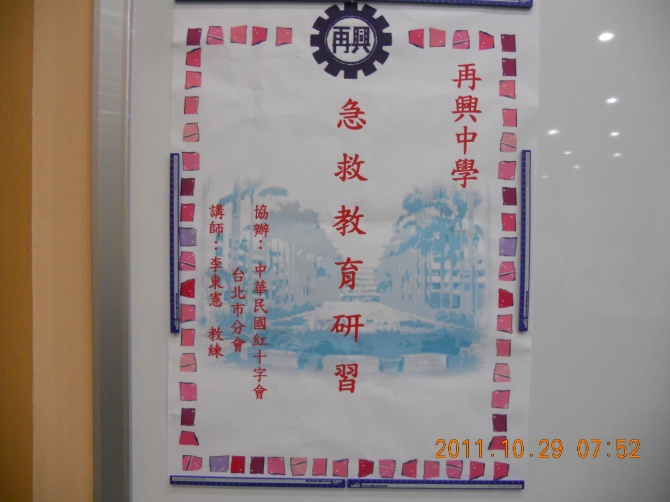 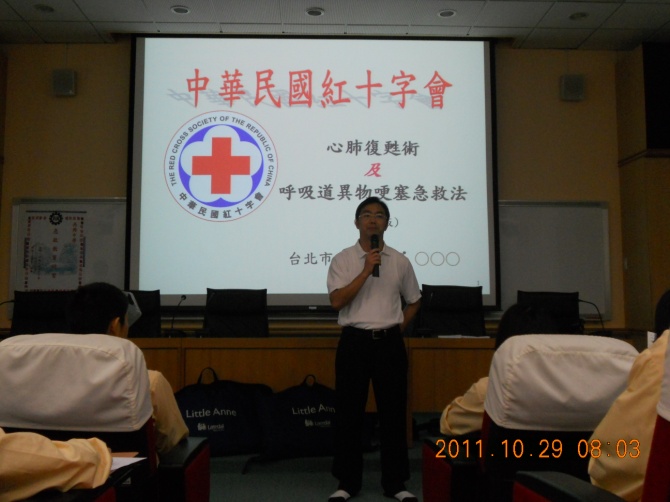 說明：張主任肯定學生踴躍參與，並鼓勵認真學習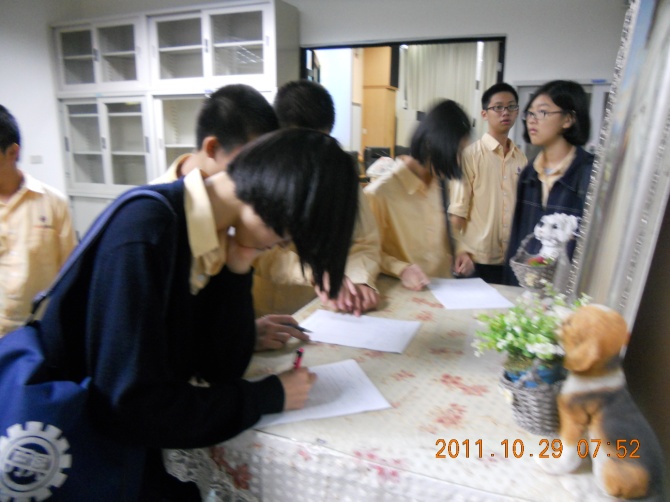 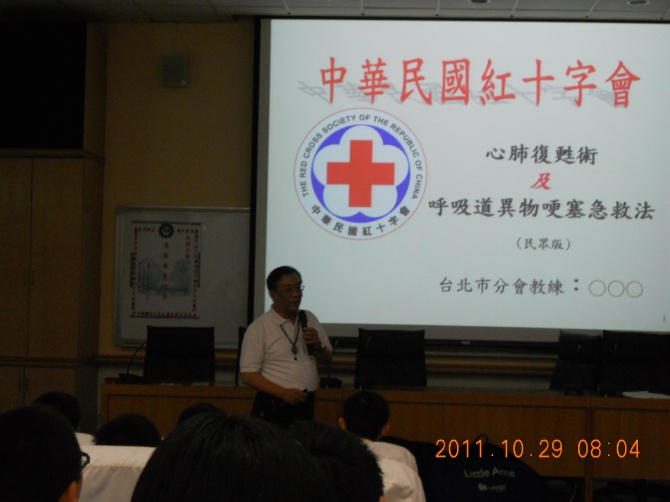 說明：學生簽到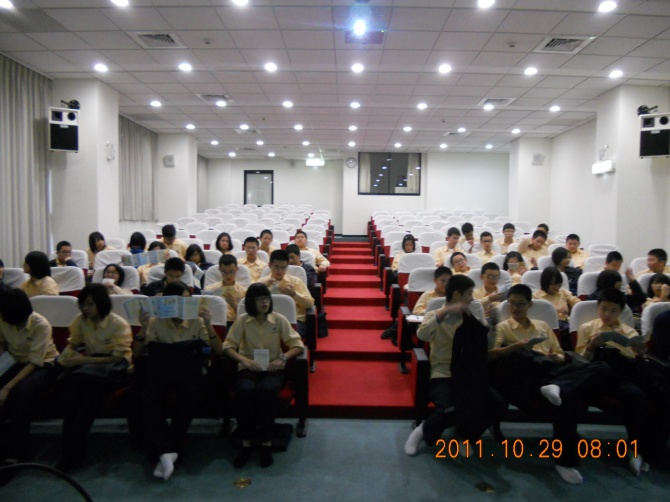 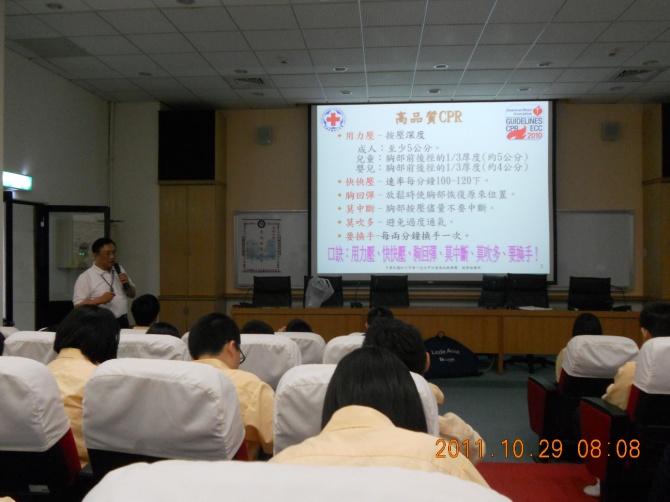 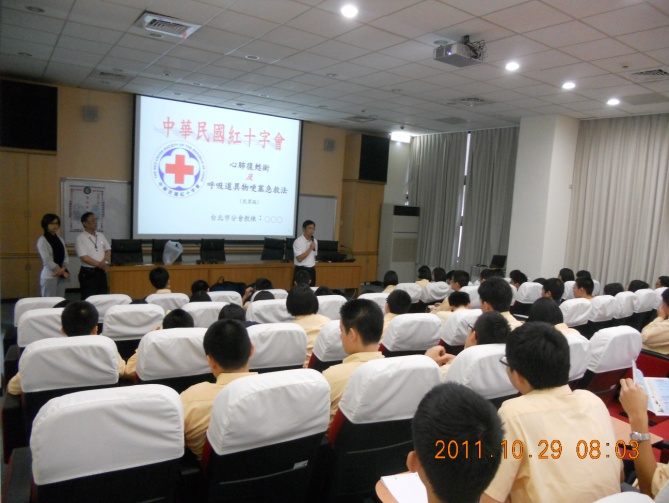 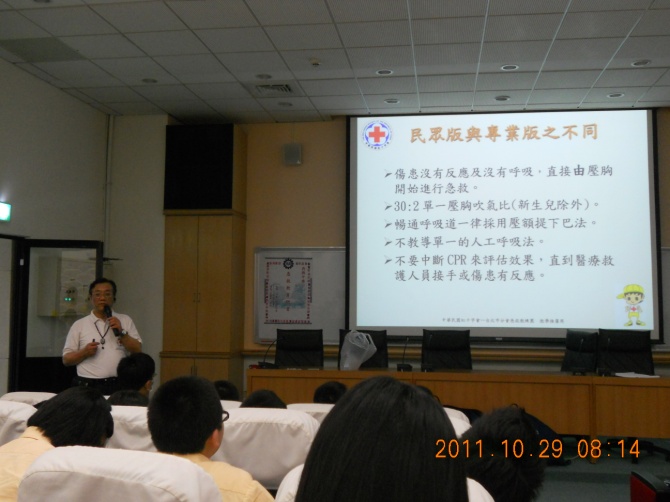 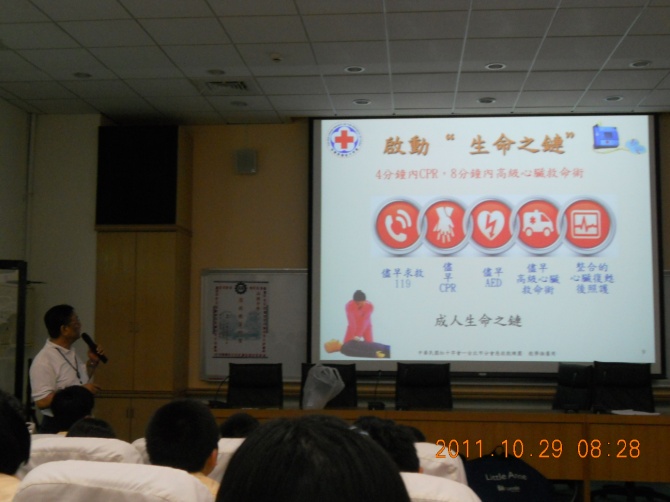 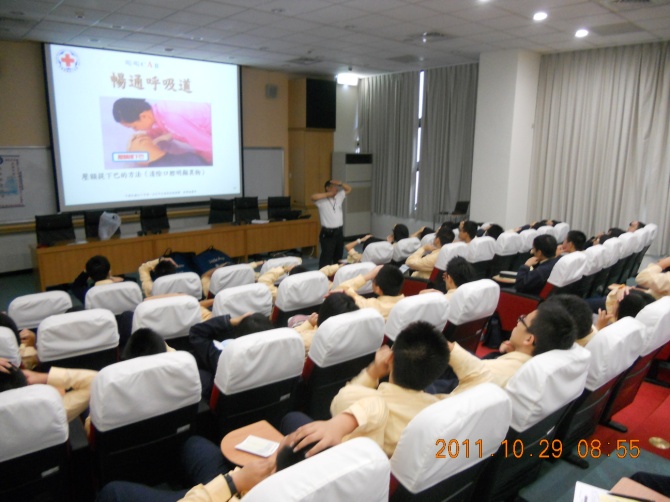 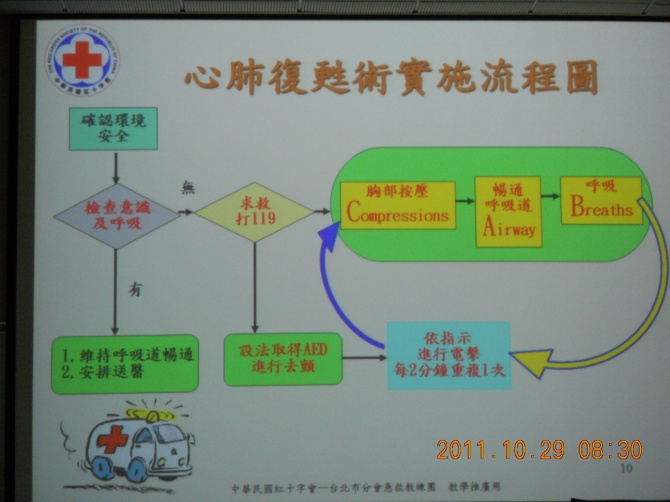 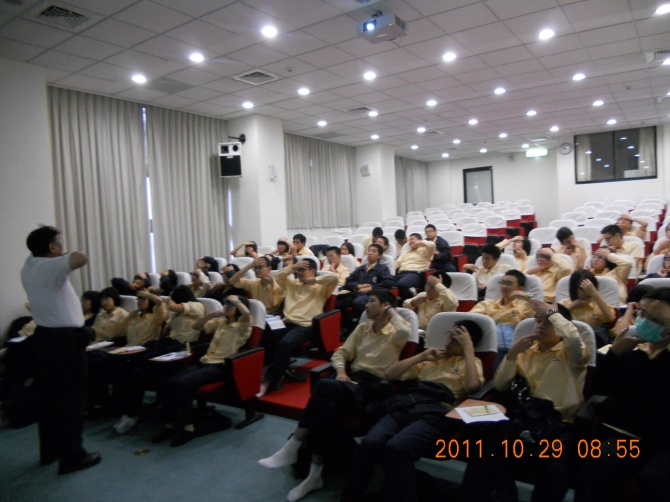 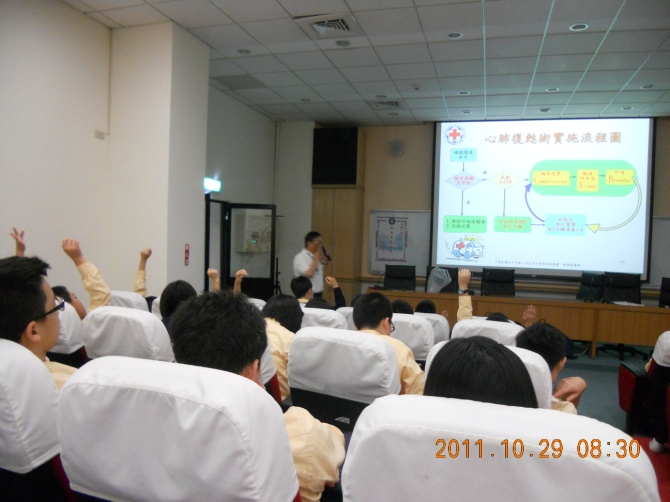 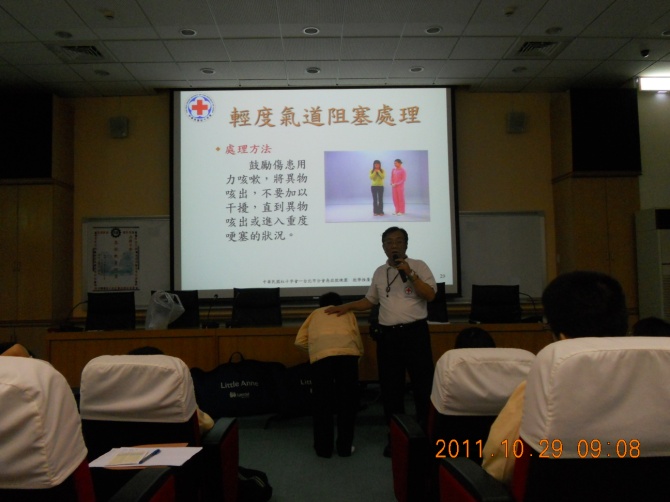 說明：哈姆立克教學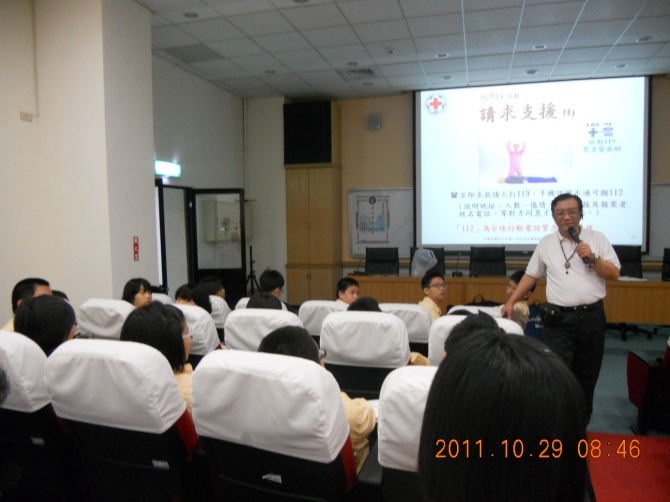 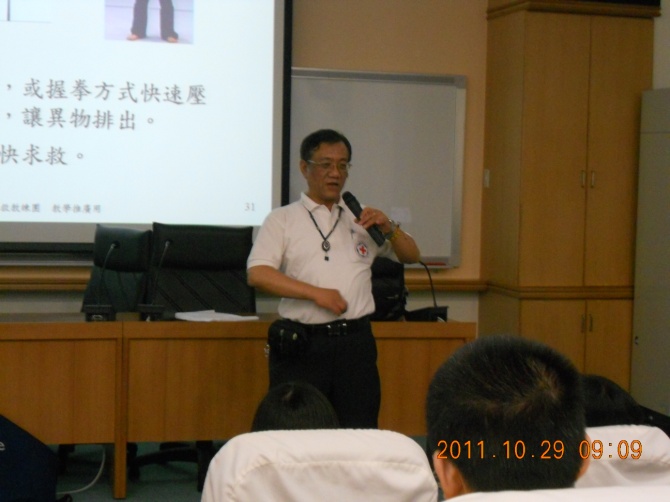 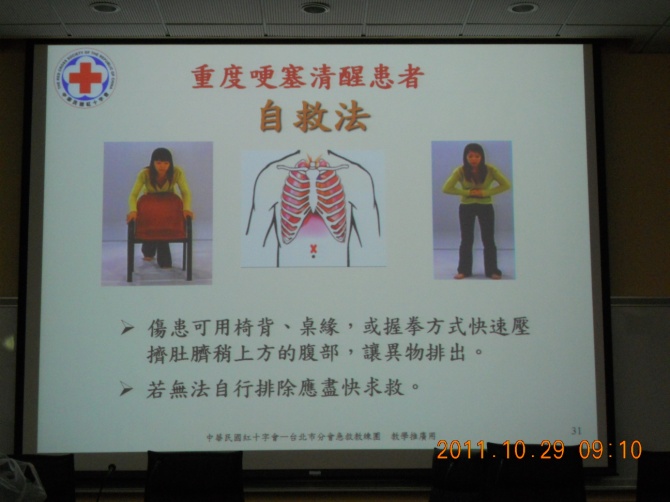 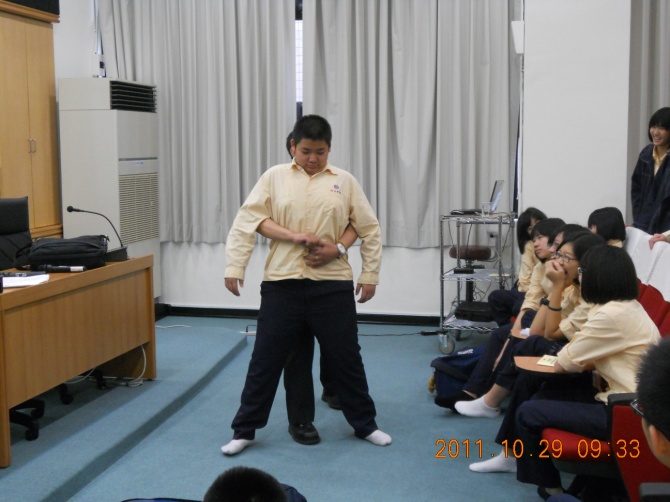 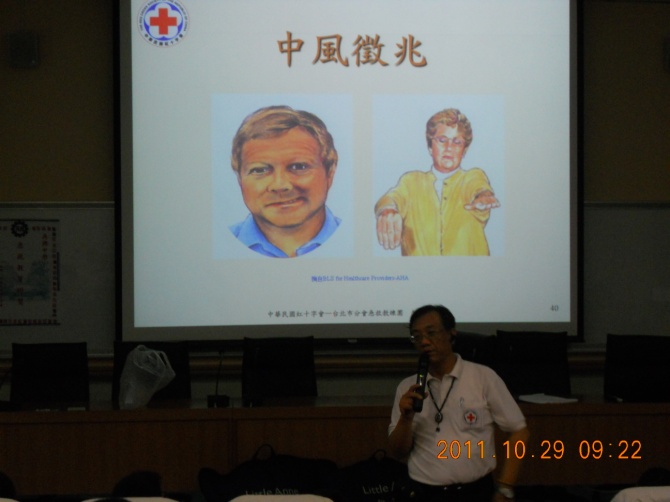 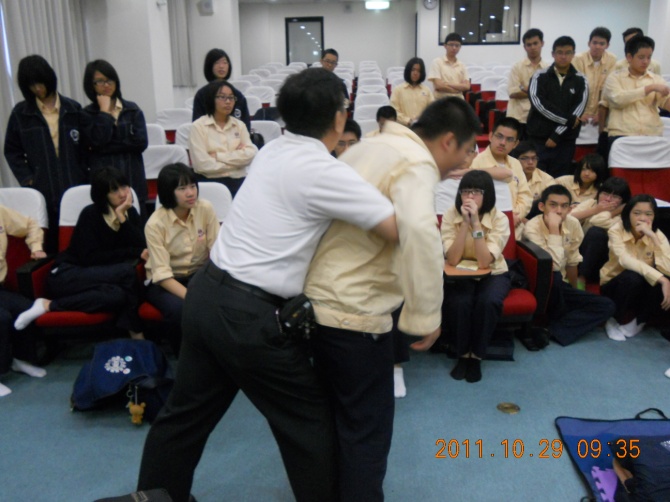 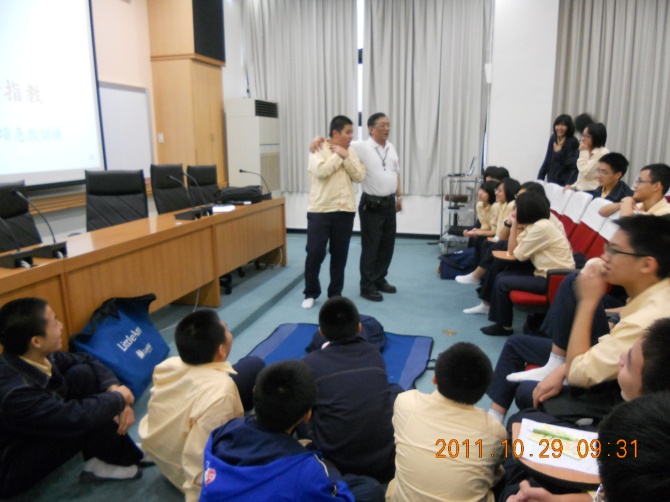 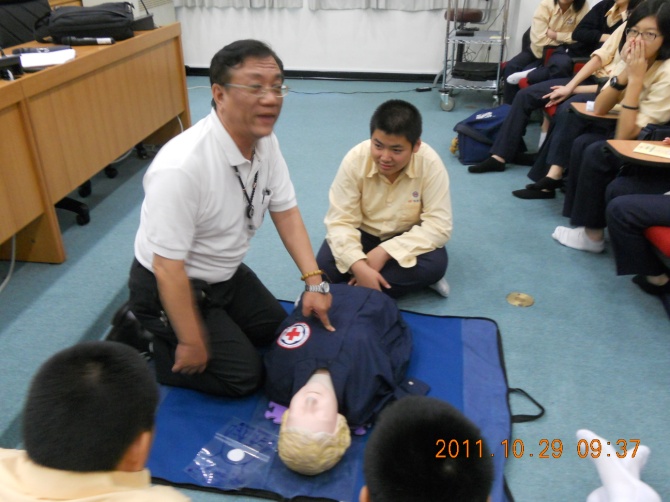 說明：模擬異物哽塞情形說明：CPR教學實作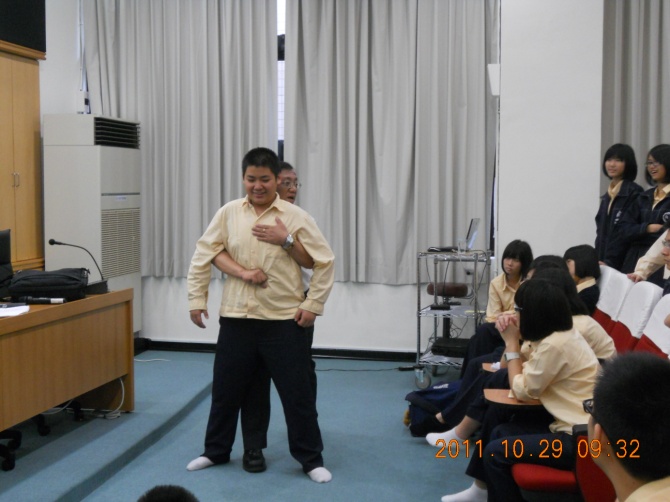 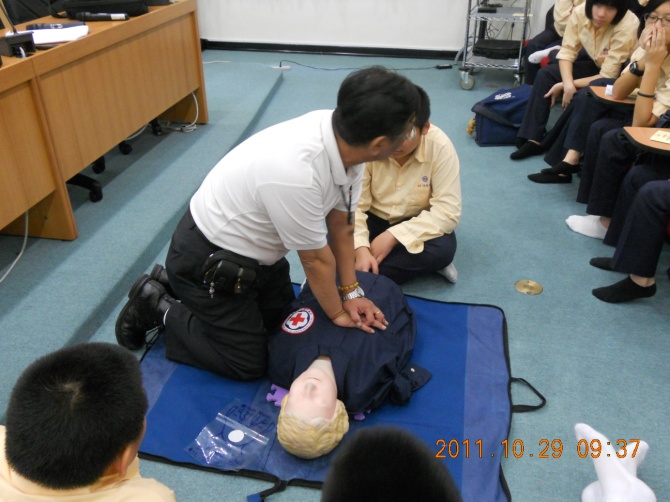 說明：實施哈姆立克法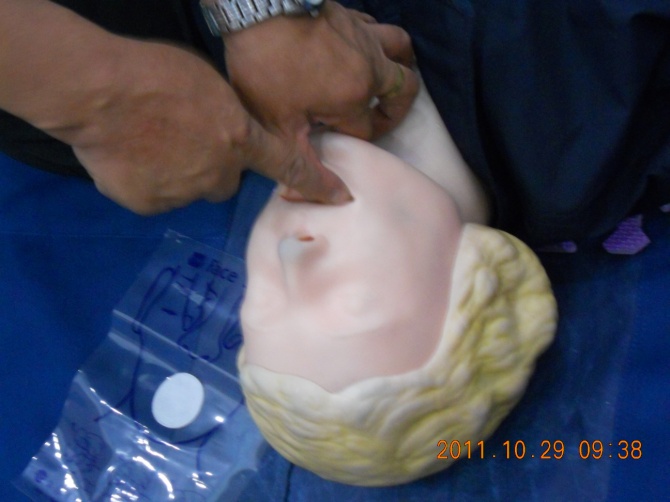 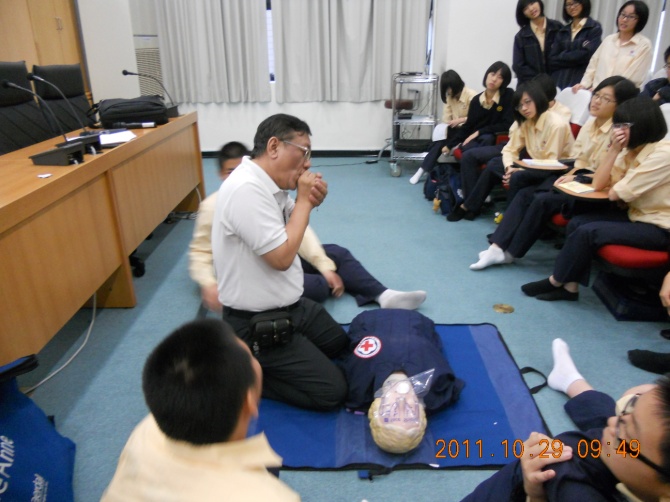 說明：取出口中異物（保持呼吸道通暢）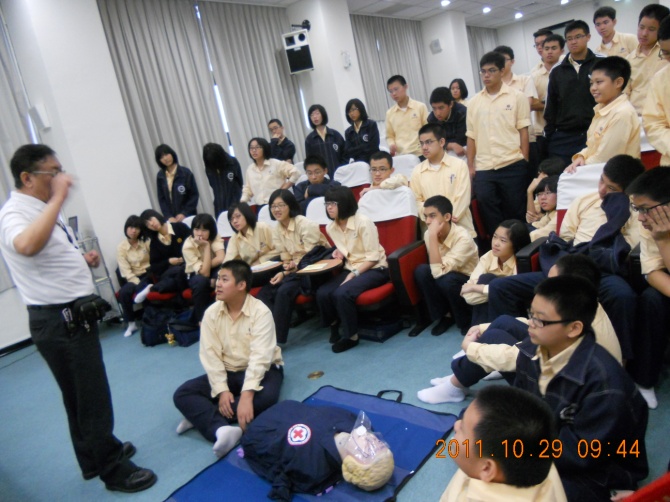 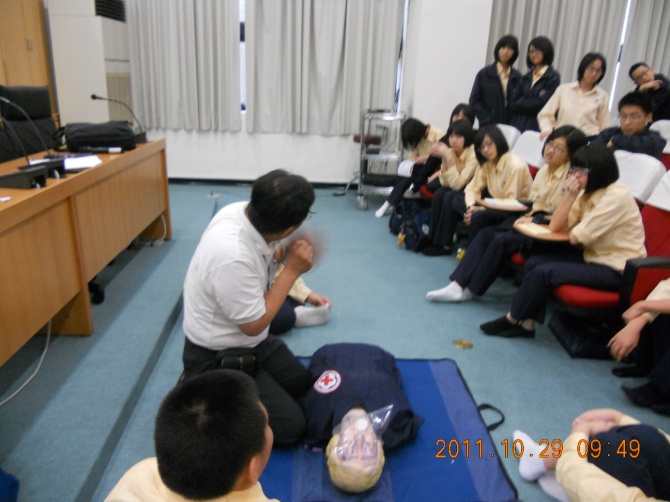 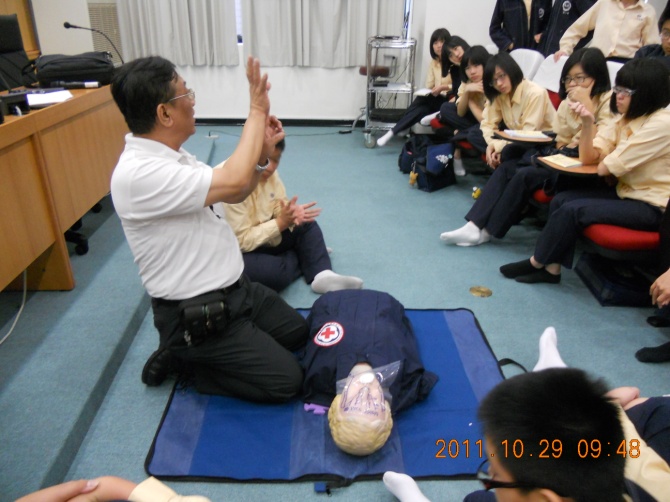 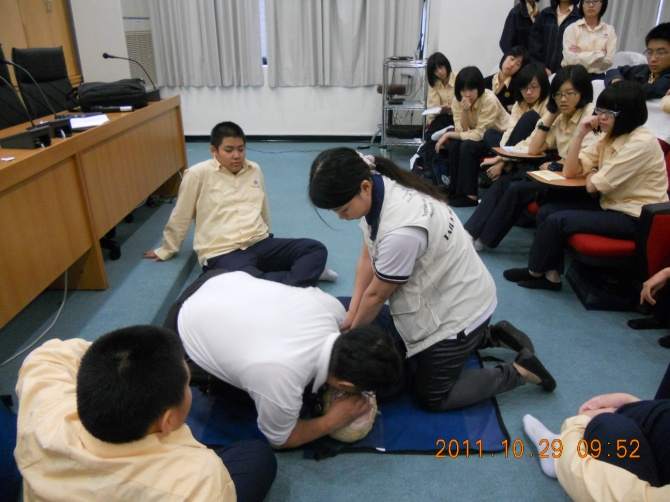 說明：2人急救時，接手方式示範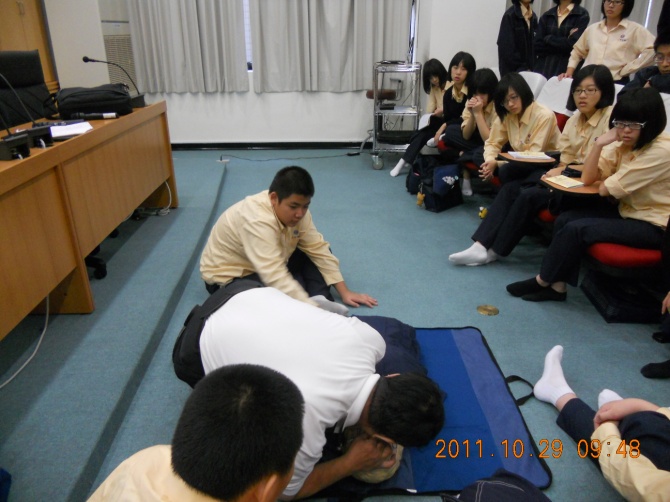 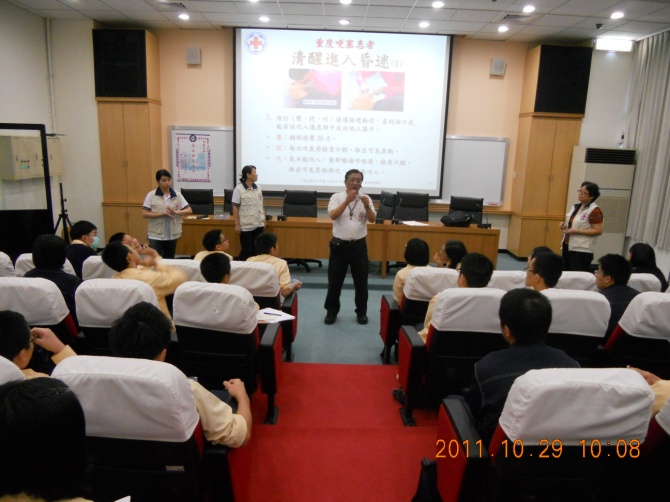 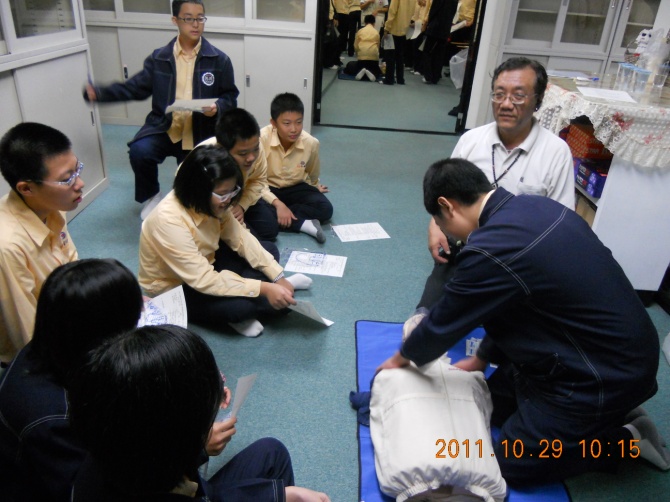 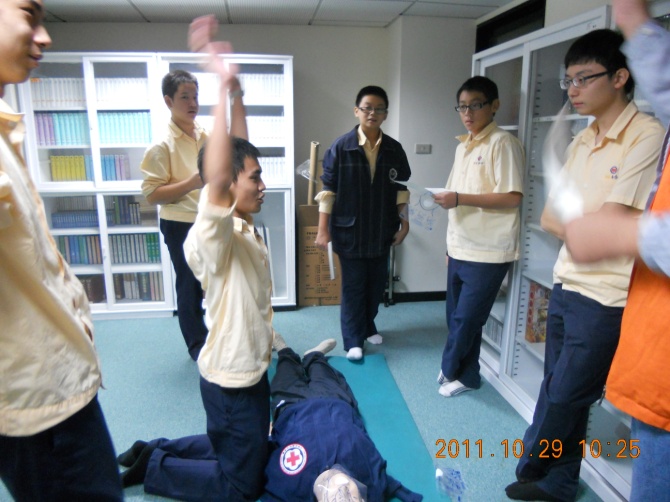 說明：CPR實作考試情形說明：發現昏迷者，大聲呼救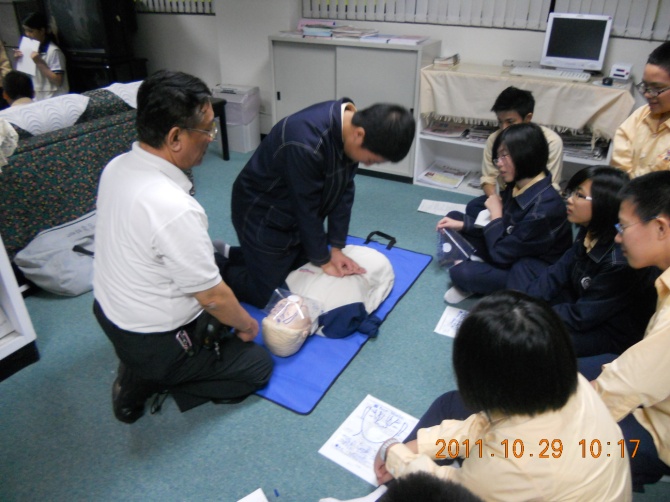 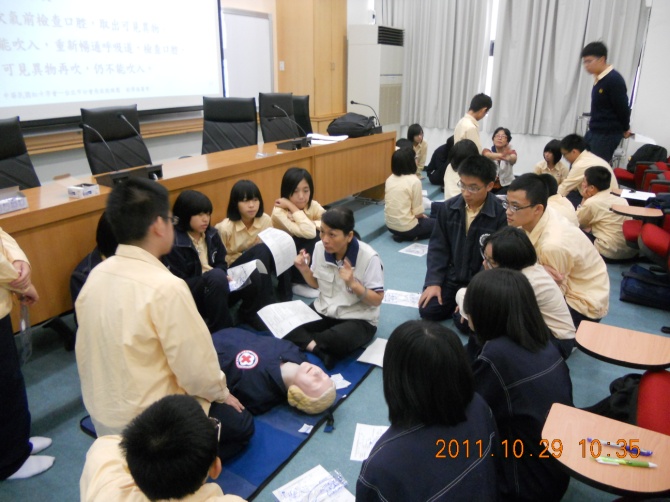 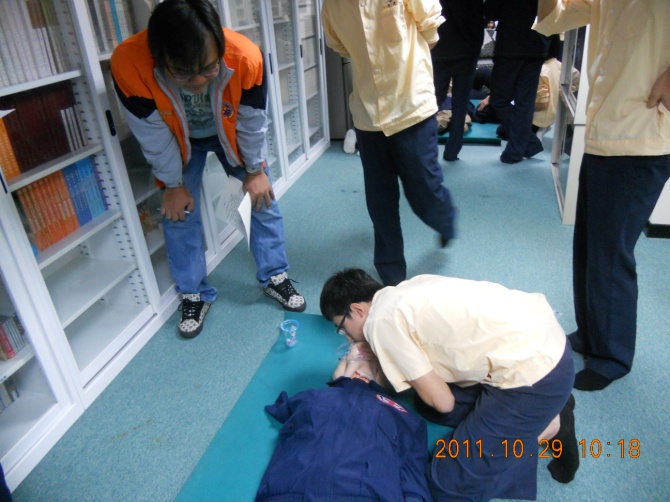 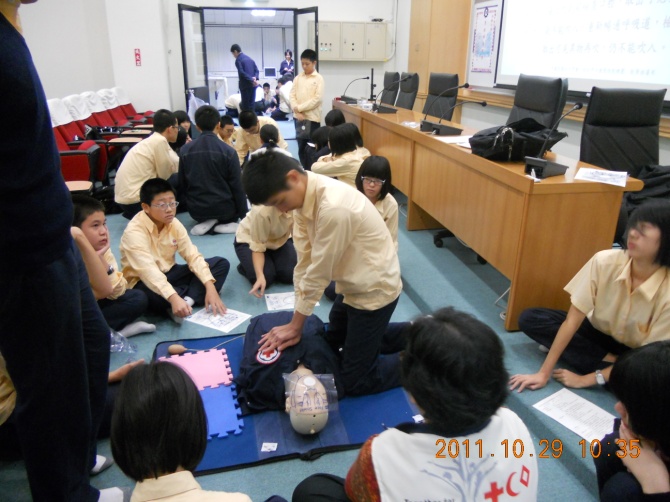 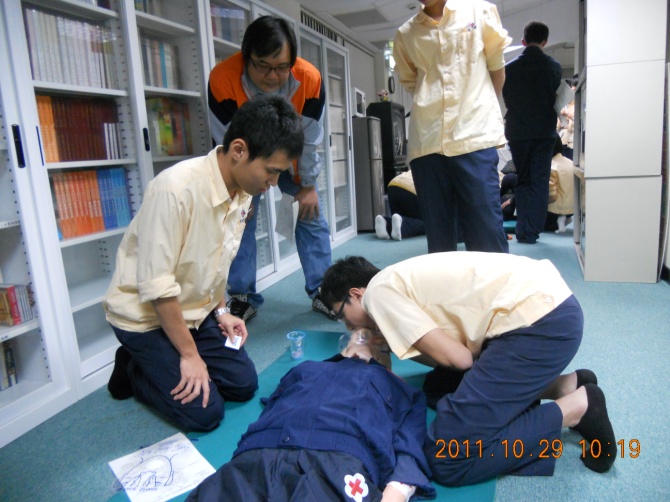 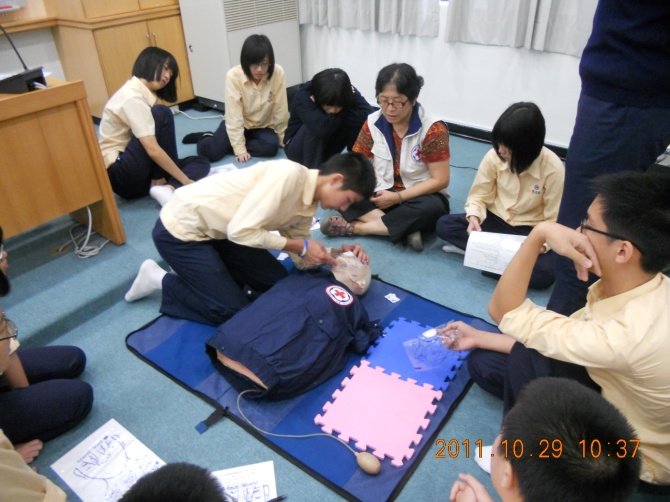 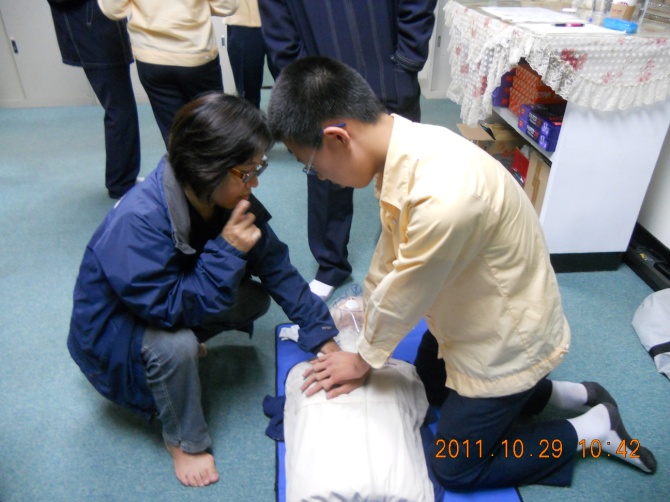 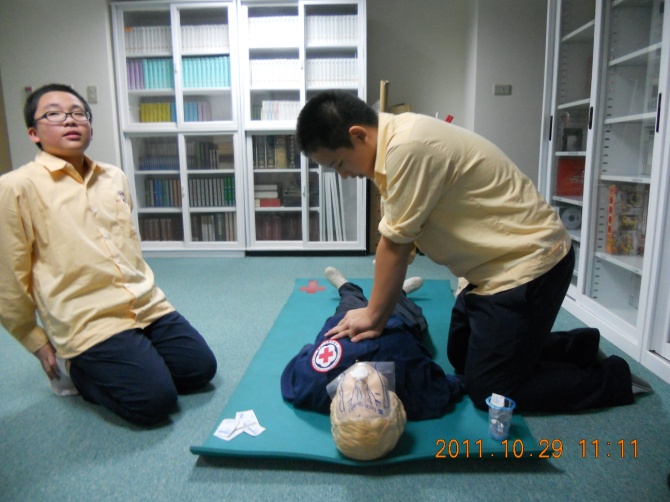 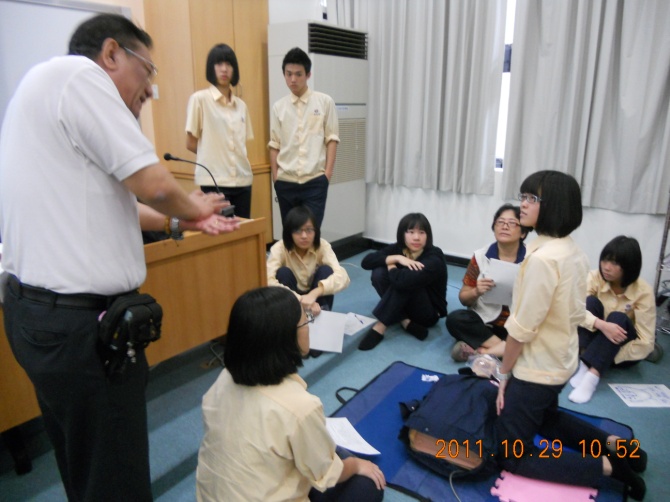 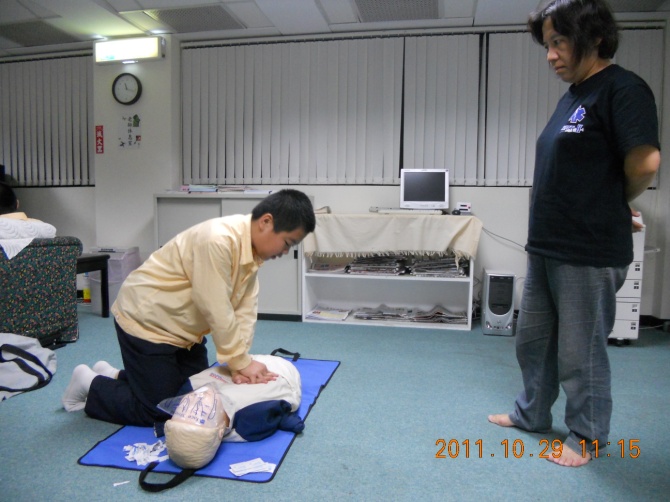 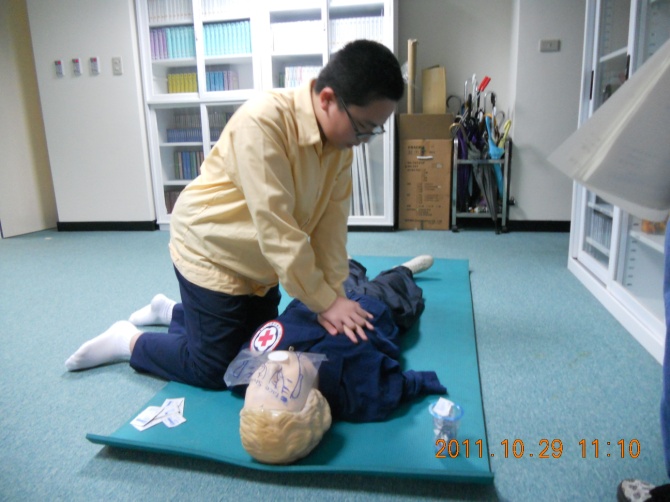 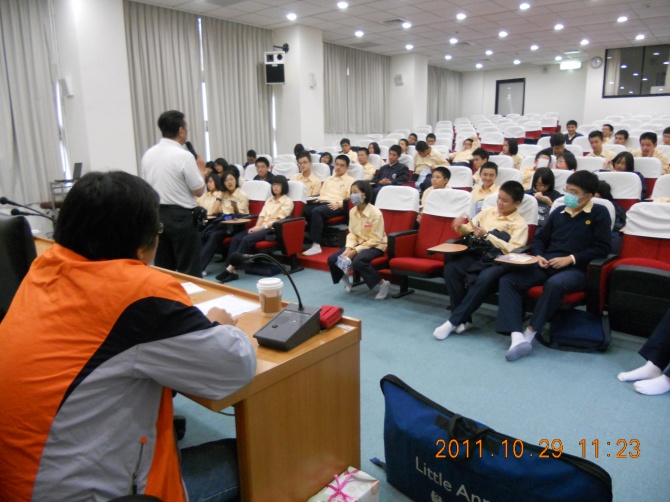 說明：筆試測驗結束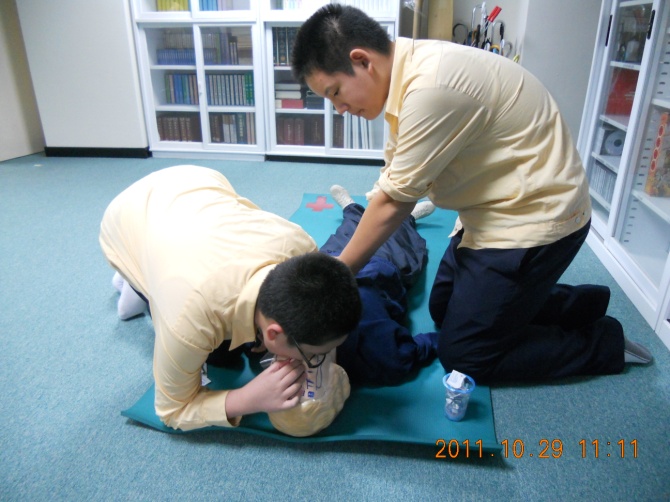 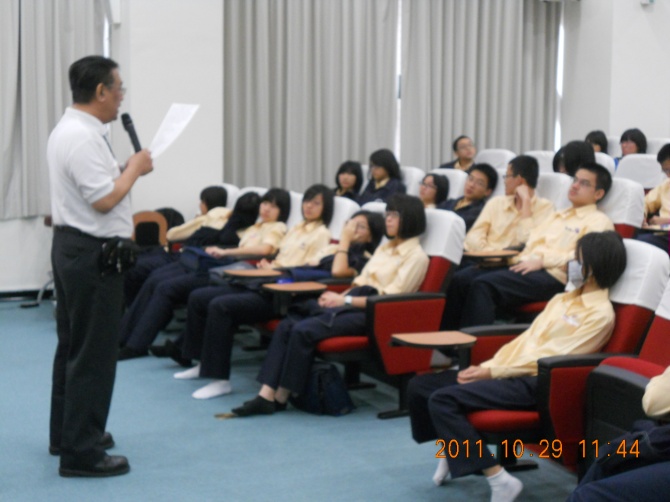 說明：2人急救接手方式說明：筆試答案檢討